Publicado en Barcelona el 26/05/2023 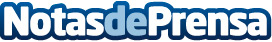 Schneider Electric abre el plazo de inscripción para su primera Sustainability SchoolEl curso dividido en tres módulos, desarrollado por primera vez para los empleados de Schneider Electric, ya está disponible de forma gratuita para las empresas de todo el mundo. Los alumnos adquieren conocimientos sobre cómo adaptar sus negocios a las necesidades del futuro acelerando su proceso de descarbonizaciónDatos de contacto:Noelia Iglesias935228610Nota de prensa publicada en: https://www.notasdeprensa.es/schneider-electric-abre-el-plazo-de_1 Categorias: Recursos humanos Sostenibilidad Formación profesional Sector Energético http://www.notasdeprensa.es